												Modello ACITTÀ DI AGROPOLI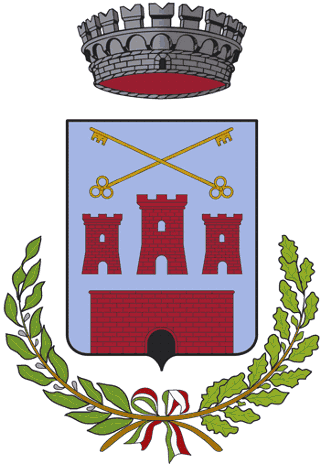 (PROVINCIA DI SALERNO)Piazza della Repubblica, 3 - 84043 Agropoli (Sa)
P. Iva: 00252900659 Tel 0974.827411 Fax 0974.827145Spett.le Comune di Agropoli Piazza Vittorio della Repubblica84043 Agropoli (SA)OGGETTO:– Partecipazione Asta Pubblica del 09 dicembre 2016 – Acquisto  Immobile proprietà comunale via……………………… n. …. –LOTTO N…… ; Il sottoscritto ..................................................................................................……………………….. nato a .....................................................................…..il ...................................……………………… residente nel Comune di ………….............................. Provincia ........................…………………… Via/Piazza ……....................................................................................................……………………. con codice fiscale numero ...................................................……………………......................…...… telefono ........................................ fax ...................................... nella qualità di persona fisica  legale rappresentante dell’impresa _________ con sede legale ____________ ___ P.I. ________ iscritta alla camera di Commercio Industria e Artigianato di ___________ al n. _______________ procuratore dell’impresa __________________ e/o del sig. __________________ _____intende partecipare all’asta indicata in oggetto e a tal fine consapevole del fatto che, in caso di mendace dichiarazione, verranno applicate nei suoi riguardi, ai sensi dell’articolo 76 del D.P.R. n. 445/2000 e s.m. e i., le sanzioni previste dal codice penale e dalle leggi speciali in materia di falsità negli atti, oltre alle conseguenze amministrative previste, DICHIARA di aver preso cognizione e di accettare integralmente tutte le condizioni riportate nel presente avviso d'asta;di aver preso visione dello stato dell’immobile oggetto del presente avviso di alienazione, nonché degli atti concernenti la sua consistenza e l'attuale destinazione urbanistica;di aver valutato tutte le condizioni che possono influire sull’offerta, ritenendola equa;di accettare l'acquisto dell’ immobile nello stato di fatto e di diritto in cui si esso si trova, esonerando l'Amministrazione da ogni eventuale responsabilità al riguardo;di trovarsi nel pieno e libero godimento dei diritti civili;di non aver riportato sentenza penale di condanna passata in giudicato o decreto penale di condanna divenuto irrevocabile oppure sentenza di applicazione della pena su richiesta, ai sensi dell’art. 444 c.p.p. per uno o più reati di partecipazione a un’organizzazione mafiosa, corruzione, frode, riciclaggio;di non essere sottoposto a procedimenti penali;di non trovarsi nelle condizioni di incapacità a contrattare con la Pubblica Amministrazione di cui agli artt.32-ter e 32-quater del Codice Penale, nonché di altre disposizioni vigenti. In caso di aggiudicazione, i partecipanti dovranno essere in grado, in ogni momento, di certificare le dichiarazioni sottoscrittedi impegnarsi a versare il corrispettivo della vendita (prezzo offerto) prima della stipula del contratto tramite versamento presso la Tesoreria del Comune e/o bonifico bancario ( a saldo)  ed esibendo la relativa ricevuta al momento della sottoscrizione del contratto stesso;ad assumere a proprio carico tutte le spese relative al trasferimento di proprietà (contrattuali, registrazione, trascrizione, catastali, notarili, tecniche per la redazione di frazionamenti, accatastamenti, certificazione energetica e quant’altro necessario al trasferimento del bene) e quelle di pubblicazione del presente avviso d’asta,di non trovarsi in nessuna delle cause di esclusione e/o ostative per contrarre con la pubblica amministrazioneLUOGO E DATA __________________ FIRMA _________________________________________ N.B. La dichiarazione deve essere corredata, a pena di esclusione, da fotocopia, non autenticata, di documento di identità del sottoscrittore.